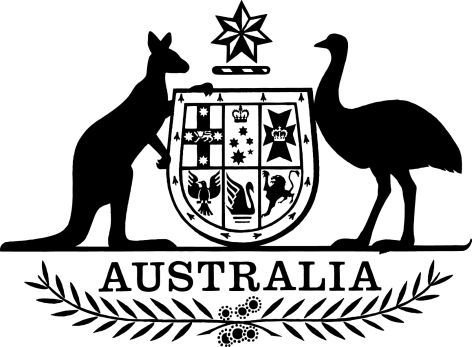 Wool Services Privatisation (Wool Levy Poll) Amendment (Implementation of Review Measures) Regulations 2021I, General the Honourable David Hurley AC DSC (Retd), Governor-General of the Commonwealth of Australia, acting with the advice of the Federal Executive Council, make the following regulations.Dated 02 March 2021David HurleyGovernor-GeneralBy His Excellency’s CommandDavid LittleproudMinister for Agriculture, Drought and Emergency ManagementContents1	Name	12	Commencement	13	Authority	14	Schedules	1Schedule 1—Amendments	2Wool Services Privatisation (Wool Levy Poll) Regulations 2003	21  Name		This instrument is the Wool Services Privatisation (Wool Levy Poll) Amendment (Implementation of Review Measures) Regulations 2021.2  Commencement	(1)	Each provision of this instrument specified in column 1 of the table commences, or is taken to have commenced, in accordance with column 2 of the table. Any other statement in column 2 has effect according to its terms.Note:	This table relates only to the provisions of this instrument as originally made. It will not be amended to deal with any later amendments of this instrument.	(2)	Any information in column 3 of the table is not part of this instrument. Information may be inserted in this column, or information in it may be edited, in any published version of this instrument.3  Authority		This instrument is made under the Wool Services Privatisation Act 2000.4  Schedules		Each instrument that is specified in a Schedule to this instrument is amended or repealed as set out in the applicable items in the Schedule concerned, and any other item in a Schedule to this instrument has effect according to its terms.Schedule 1—AmendmentsWool Services Privatisation (Wool Levy Poll) Regulations 20031  Regulation 9Repeal the regulation.2  After paragraph 10(c)Insert:	(ca)	another document that sets out:	(i)	the rate listed on the ballot-paper that is preferred by the research body; and	(ii)	the research body’s reasons for preferring that rate; and3  Paragraph 11(1)(c)Repeal the paragraph, substitute:	(c)	the following rates:	(i)	a nil rate;	(ii)	the rate (the current rate) of wool levy prescribed in Part 2 of Schedule 27 to the Primary Industries (Excise) Levies Regulations 1999;	(iii)	if the current rate is greater than 0.5 percentage points—the rate 0.5 percentage points less than the current rate;	(iv)	the rate 0.5 percentage points greater than the current rate;	(v)	if the research body considers it appropriate—another rate that differs from the current rate by a whole number multiple of 0.5 percentage points.4  Paragraphs 13(b) and (c)Repeal the paragraphs.Commencement informationCommencement informationCommencement informationColumn 1Column 2Column 3ProvisionsCommencementDate/Details1.  The whole of this instrumentThe day after this instrument is registered.10 March 2021